Publicado en Barcelona el 16/05/2017 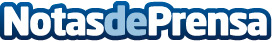 ¿Es este el avión más ‘cool’ de la historia? Adentrarse en un glaciar antes de llegar a Islandia, posible con Icelandair. Icelandair transforma un Boeing 757-200 en una obra de arte volante inspirada en el glaciar más grande de Europa
Datos de contacto:Robert GaleraVía Augusta 42-44 1º 4ª93 217 91 42Nota de prensa publicada en: https://www.notasdeprensa.es/es-este-el-avion-mas-cool-de-la-historia Categorias: Internacional Viaje Artes Visuales Marketing Entretenimiento Turismo Recursos humanos http://www.notasdeprensa.es